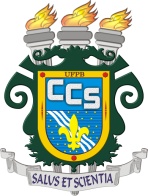 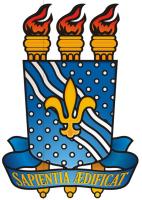 REQUERIMENTO DE ABREVIAÇÃO DO CURSOÀ Coordenação do Curso de Fonoaudiologia/CCS/UFPBEu, ___________________________________________, aluno(a) regularmente matriculado(a) neste Curso de Fonoaudiologia/CCS/UFPB, sob matrícula nº _________________, e-mail_______________________________, telefone ( ) _______________, venho requerer a abreviação da duração do curso de graduação, de acordo com a Resolução CONSEPE nº 29/2020, considerando-se a seguinte justificativa circunstanciada: ___________________________________________________________________________________________________________________________________________________________________________________________________________________________________________________________________________________________________________________________________________________________________________________________________________________________________________________________________________________________________________________________________________________________________Para tanto, anexo a este requerimento o plano de abreviação dos componentes curriculares a serem cursados, o histórico acadêmico e a documentação comprobatória necessária.Nestes termos, peço deferimento.João Pessoa/PB, ____ de _________________de ________.__________________________________________________Assinatura do(a) aluno(a)